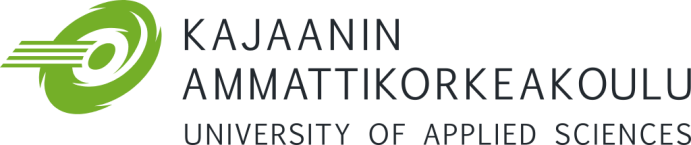 ThesisSubject analysis – Bachelor of Business AdministrationDateThesisSubject analysis – Bachelor of Business AdministrationDateThesisSubject analysis – Bachelor of Business AdministrationDateNamegroupPhone no:1.  What is the subject area of your thesis?2. Why have you chosen this subject? (Briefly justify your choice).3. Who has commissioned your thesis? (contact person?)4. What is the research problem/development task that your thesis covers? (What are you researching and developing?)5. What is the objective of your thesis?6. What is the theoretical background or model of thinking that you have used in your thesis (the frame of reference)?7. How do you propose to carry out the practical part of your thesis and the research/developmental (empirical) part of your thesis? (Acquisition of material and analysis/development tools)